Технологическая карта урокаПредмет: английский языкКласс:6Тип урока:  повторение и закрепление пройденного материалаТема: «School Life in Hogwarts Academy».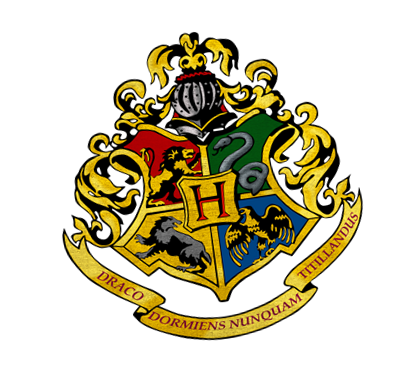 Тема«School Life in Hogwarts Academy».ЦелиОбразовательная: формирование грамматических и лексических навыков использования  конструкции to have got/ has got в настоящем времени, умение высказывать свои предпочтения через конструкцию I would like to, умение называть учебные предметы и виды деятельности после школыВоспитательная: воспитание умения слушать и оценивать ответы товарищей, умения работать в группе, формирование положительного эмоционального отношения к процессу познания и исследования.Развивающая: развитие речи, развитие воображения и творческого потенциала ребенка Образовательная технология:   -технология коллективного взаимодействия;-технология системно-деятельностного подхода; -здоровьесберегающие технологии.Планируемый результатФормирование УУД:Предметные:Уметь называть учебные предметы и виды деятельности после школы, уметь рассказывать о своих предметах в настоящем времени, используя конструкции I have got /has got/ Iwould like toЛичностные:
Развитие любознательности и формирование интереса к иностранному языкуМетапредметные:умение определять и формулировать цель урока с помощью учителя; умение работать по инструкции;  умение оценивать правильность выполнения действия;  умение планировать свои действия в соответствии с поставленной задачей; Регулятивные УУД:умение вносить необходимые коррективы в действие после его завершения на основе его оценки и учёта характера сделанных ошибок; высказывать своё предположениеКоммуникативные УУД:умение оформлять свои мысли в устной форме;слушать и понимать речь других; совместно договариваться о правилах поведения и общения в школе и следовать им Познавательные УУД:умение ориентироваться в своей системе знаний:отличать новое от уже известного с помощью учителя; добывать новые знания: находить ответы на вопросы, используя учебник, свой жизненный опыт и информацию, полученную на уроке Основные понятияHave, has, would like, History, English, School subjects, after school activities, incantation, wand, potion…Межпредметные связи История, литература, МХКРесурсы:- основные- дополнительные-Ю.А.Комарова, И.В.Ларионова, К.Гренджер Английский язык Учебник для 5 класса общеобразовательных учреждений, М., Русское слово, Macmillan 2013-компьютер, проектор, колонки- карточки с названиями предметов- карточки с названиями видов деятельности- рабочие материалы для создания проекта-карточки с диалогамиОрганизация пространства Индивидуальная работа,  фронтальная работа, парная работа, групповая работаЭтап урокаДеятельность учителяДеятельность обучающихсяФормируемые универсальные учебные действияI. Мотивация к учебной деятельности(целеполагание)Hello dear children! I’m very glad to see you! Today we are going to learn some interesting things together!But now tell me please, how are you today? What date is it today? What day of the week is it? Describe me the weather! Thank you!Let’s look at the blackboard. What do you see? What do these words mean? - Yes, you are absolutely right! These nouns are school subjects! And these? - Great! Your activities after school! And in general, what can we say about it? –Well, it’s our school life.  But it’s not ordinary school, it’s the school of magic «Hogwarts Academy!»Professor Dumbledore left us some goals for our lesson: -To create ideal school!What should we to achieve this goal?To remember learned words                                                                                           -To learn new words and phrases                                                                                           -To use the construction have got/has gotBut first of all, let our magic hat divide you into 3 teams: Gryffindor, Puffenduy and Kogtevram!My congratulations, students! Let’s start our magic trip!Дети знакомятся, отвечают на вопросы, предлагают варианты ответов. Good morning! I’m glad to see you, too. How are you?Today is the 22nd of November. It’sTuesday. It is autumn. It is sunny…Дети предлагают варианты ответов и формулируют тему урока SchoolLifeДети  предполагают задачи на урокДети делятся на команды, согласно решению Распределяющей Шляпы.Умение оформлять свои мысли в устной форме;слушать и понимать речь других (Коммуникативные УУД).Умение называть и использовать изученные лексические единицы(Предметные УУД).Умение определять и формулировать задачи  урока с помощью учителя (Регулятивные УУД).II.Актуализация знаний (фронтальная работа)Guys, tell me. What subjects have you got in your school? What subjects would you like to have? What activities have you got after school?Дети смотрят на карточки с подсказками и предлагают варианты ответов. - I have got History. After school I play football. I would like to have Algebra! I would like to attend Drama classes.Уметь ориентироваться в своей системе знаний:отличать новое от уже известного с помощью учителя Уметь классифицировать предметы по заданной характеристике (Регулятивные, познавательные УУД).III. Актуализация знаний (парная работа)(индивидуальная работа)ФизкультминуткаAnd now, look at these encoded dialogues! They are of Hogwarts graduates! Rebuild their dialogues and we can know more about Hogwarts School Life! Work in pairs.The pupils who have already finished this work, let’s check yourself in this little test. And now, change your papers and check the answers of your classmate! (ответы появляются на развороте доски)And now, it’s our lesson of creative PE! I will tell you different incantations and you will show me what I want!(Show me please a crazy monkey, beautiful ballerina…)Дети в парах восстанавливают диалоги и воспроизводят их.После того, как учащиеся завершают работу с диалогом, они переходят к индивидуальной работе с тестовым заданием. По окончанию, проводят взаимопроверку.Дети повторяют движения для разминки.Применять грамматические и лексические знания для решения учебных задач (Познавательные УУД)Уметь выдвигать гипотезу (регулятивные УУД)Использовать различные способы поиска информации (Познавательные, регулятивные УУД)Уметь оценивать правильность выполнения действия.Уметь выполнять работу по предложенному плану (Регулятивные УУД).Уметь адекватно принимать оценку своей работы (личностные, регулятивные, коммуникативные  УУД)Уметь анализировать и обобщать полученную информацию (Регулятивные УУД)IV. Закрепление полученных знаний и применение их в новой учебной ситуации (работа в группах)And  now, my dear wizards, let’s change  some things in Hogwarts! Gryffindor will make a new timetable, Puffenduy will choose after school activities and Kogtevram will write our new rules!(mini-projects)Учащиеся работают в группах, выполняя поставленные задачи.По окончанию, дети представляют свои мини-проекты.Овладевать навыками смыслового чтения, выявлять причины затруднений (Познавательные, регулятивные УУД)Уметь вычленять главное в потоке информации ( Познавательные УУД)Уметь договариваться в группе, распределять обязанности (Регулятивные, коммуникативные УУД)V.  Рефлексия учебной деятельности на уроке, объяснение домашнего задания.1.Реализация задач.Well guys, let’s check our goals! Have we done it? Yes, I agree with you! You were amazing!2.Эмоциональное состояние.Tell me please. Are you ok? Was it interesting and informal for you? Can we build our own Hogwarts?3.Оценка урока со стороны учителя.I was very glad to work with you! You are very clever and talented  students!Let me present to you these magic wands from Professor Dumbledore! Your first magic wands! Be careful with your  wishes!4.Домашнее задание.And finally, write down your very small home task, just to refresh your knowledge! (ex. 1-3 p.47 wr./ ex.1-2 p. 46 read, tr.)Дети анализируют проделанную работу.Учащиеся говорят о своих впечатлениях и эмоциональном состоянии.Дети получают подарки ( карандаши « волшебные палочки»).Учащиеся записывают домашнее задание.Уметь определять практическую значимость полученных знанийУметь вычленять главное в потоке информации Уметь устанавливать причину полученного результата.(Регулятивные УУД)